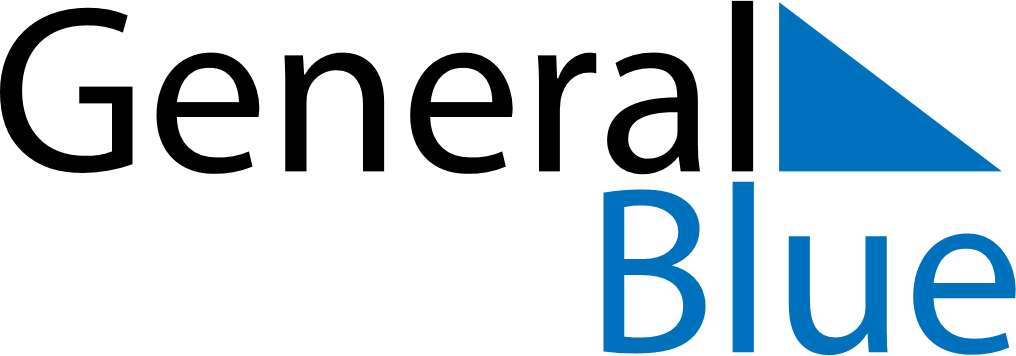 December 2018December 2018December 2018December 2018December 2018December 2018BangladeshBangladeshBangladeshBangladeshBangladeshBangladeshSundayMondayTuesdayWednesdayThursdayFridaySaturday123456789101112131415Martyred Intellectuals Day16171819202122Victory Day23242526272829Christmas Day3031NOTES